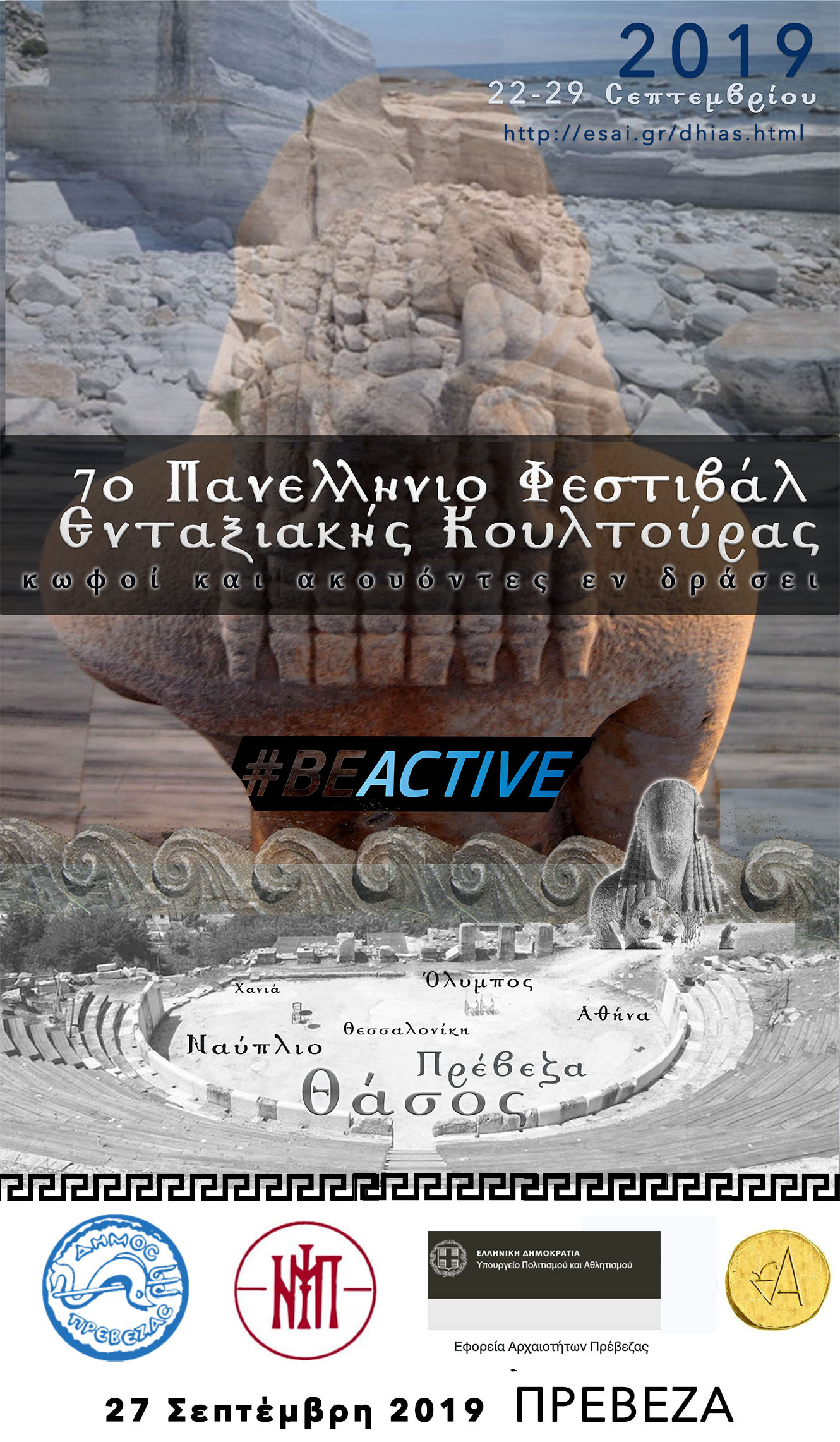 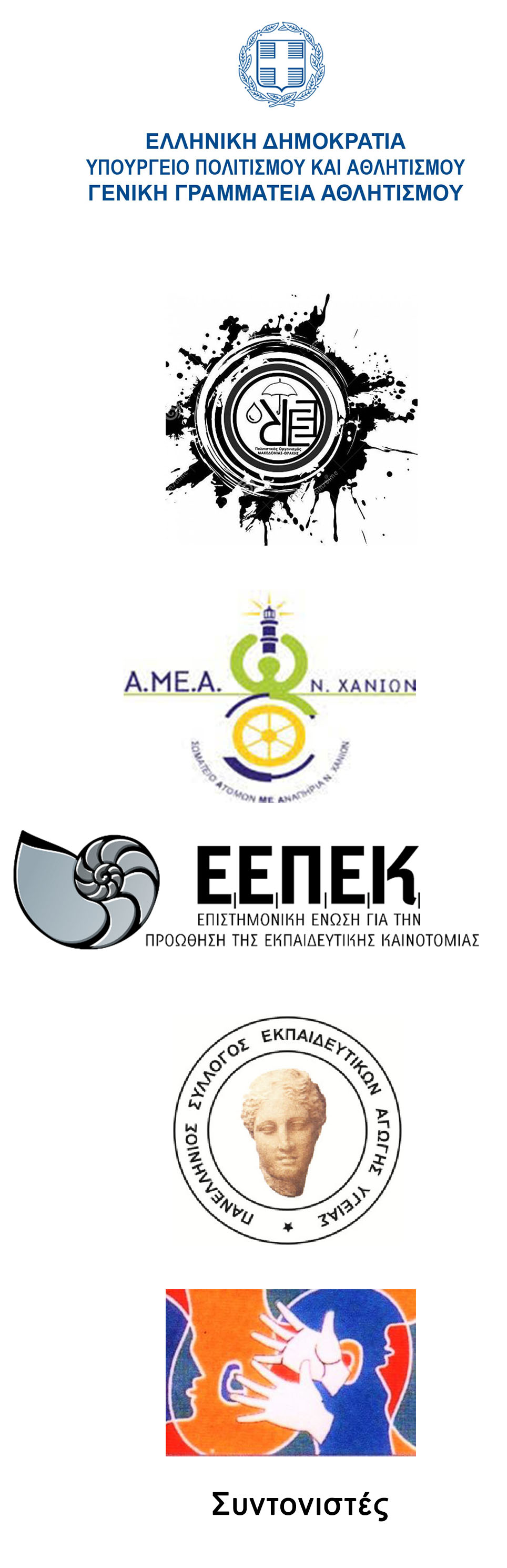 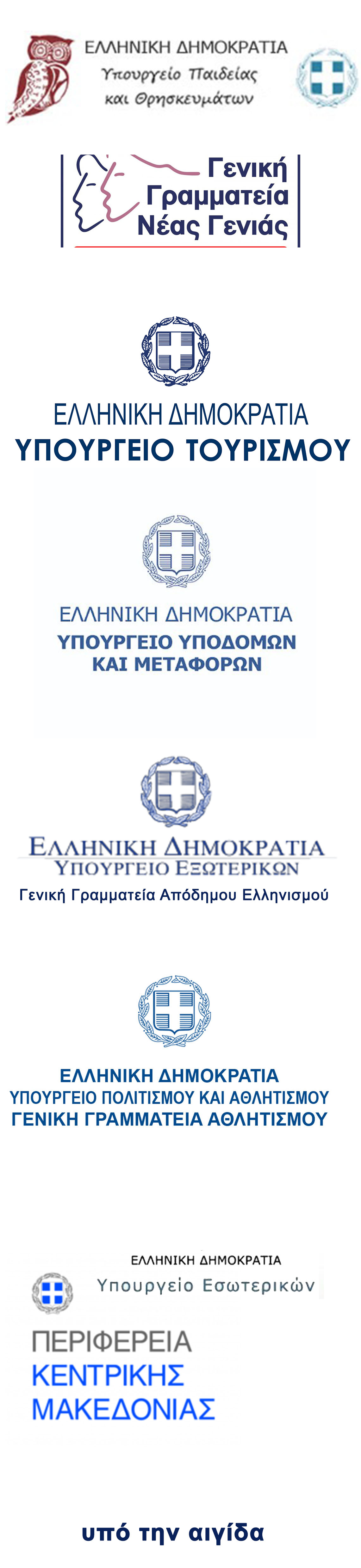 18:00	| Αρχαιολογικός Χώρος Νικοπόλεως – Βυζαντινά ΜνημείαΕυχέλαιο / Eκπαιδευτικός Περίπατος σε Βυζαντινό Μνημείο Νικοπόλεως, εορτασμός Αγίου ΑλκίσωνοςΣημείο Συνάντησης: ΒΑΣΙΛΙΚΗ Β’, Αρχαιολογικός Χώρος ΝικοπόλεωςΣε περίπτωση κακοκαιρίας, η τέλεση του Εσπερινού θα πραγματοποιηθεί στον Ιερό Ναό Αγίου Χαραλάμπους.19:30	| Πολιτιστικό Κέντρο Δήμου Πρεβέζης ΟΑΣΗ- Χορωδία με τα τραγούδια:Ο Παναγιώτης απ’ τη ΜάνηΣτης Πικροδάφνης τον ΑνθόΜίλησέ μου- Ηπειρώτικοι Χοροί:Τζουμέρκα μου ΠερήφαναΣτης Πάργας τον ΑνήφοροΟ ΓιατρόςΣυμπράττοντες Φορείς:  Κέντρο Ψυχικής Υγείας Πρέβεζας, Κέντρο Ημέρας   ΙΡΙΔΑ, Ξενώνας Κοινωνικής Αποκατάστασης ΨΥΧΑΡΓΩΣ & ΚΑΠΗ Δήμου Πρέβεζας | Συντονίστριες: Σιορέντα Κωνσταντίνα, Μπαρτζώκα Αθηνά, Νοσηλεύτριες του Κέντρου Ψυχικής Υγείας Πρέβεζας- Μουσικά Δρώμενα από το ΚΔΑΠμεΑ Δήμου Πρεβέζης - Καλλιτεχνικά Δρώμενα από το Σωματείο ΑμεΑ Νομού Πρέβεζας ΕΛΠΙΔΑ- Αθλητική Επίδειξη ΑμεΑ Πολεμικές Τέχνες | Αθλητικός Γυμναστικός Σύλλογος Πρέβεζας Ευκλέας | Υπεύθυνος: Μάστερ Σολδάτος ΆγγελοςΑπονομή ΑΝΑΜΝΗΣΤΙΚΟΥ νομίσματος που επιμελήθηκε η εικαστικός καλλιτέχνης ΛΑΜΠΡΙΝΗ ΜΠΟΒΙΑΤΣΟΥ τιμής ένεκεν στον Δήμο ΠΡΕΒΕΖΗΣ, στην Ιερά Μητρόπολη Νικοπόλεως και Πρεβέζης & στην ΕΦΟΡΕΙΑ ΑΡΧΑΙΟΤΗΤΩΝ ΠΡΕΒΕΖΗΣΥγειονομική ΚάλυψηΕλληνικός Ερυθρός Σταυρός [Παράρτημα Ιωαννίνων]Συντελεστές Διοργάνωσης: Δήμος Πρεβέζης, Ιερά Μητρόπολη Νικοπόλεως & Πρεβέζης, Εφορεία Αρχαιοτήτων ΠρεβέζηςΣυμπράττοντες Φορείς: Δομές Ψυχοκοινωνικής Αποκατάστασης του Γενικού Νοσοκομείου Πρέβεζας (Κέντρο Ημέρας   ΙΡΙΔΑ, Ξενώνας Κοινωνικής Αποκατάστασης ΨΥΧΑΡΓΩΣ, Κέντρο Ψυχικής Υγείας Πρέβεζας), Σωματείο ΑμεΑ Πρέβεζας ΕΛΠΙΔΑ, ΚΔΑΠμεΑ Δήμου Πρεβέζης, Αθλητικός Γυμναστικός Σύλλογος Πρέβεζας ΕΥΚΛΕΑΣ, Ελληνικός Ερυθρός Σταυρός (Παράρτημα Ιωαννίνων)Συντονισττές Φεστιβάλ: Γενική Γραμματεία Αθλητισμού (BeActive Hellas), Πολιτιστικός Οργανισμός Μακεδονίας Θράκης ΕΣΑΕΙ ΕΝ ΡΟΗ, Σωματείο ΑμεΑ Χανίων, Επιστημονική Ένωση για την Προώθηση της Εκπαιδευτικής Καινοτομίας, Πανελλήνιος Σύλλογος Εκπαιδευτικών Αγωγής ΥγείαςΥπεύθυνος Φορέας Συντονισμού Δικτύωσης Κωφών: ΛΕΣΧΗ ΓΙΑ ΤΗ ΔΙΑΔΟΣΗ ΤΗΣ ΝΟΗΜΑΤΙΚΗΣ ΓΛΩΣΣΑΣΠΑΝΕΛΛΗΝΙΟΙ ΧΟΡΗΓΟΙ: ΑΝΕΚ, ΤΡΑΙΝΟΣΕ, AEGEAN, ΕΟΤΤοπική Οργανωτική ΕπιτροπήΛΙΟΛΙΟΣ ΙωάννηςΚΩΝΣΤΑΝΤΑΚΗ ΑθηνάΠΕΤΑΡΟΥΔΑ ΓεωργίαΠατήρ ΚΩΝΣΤΑΝΤΙΝΟΣ 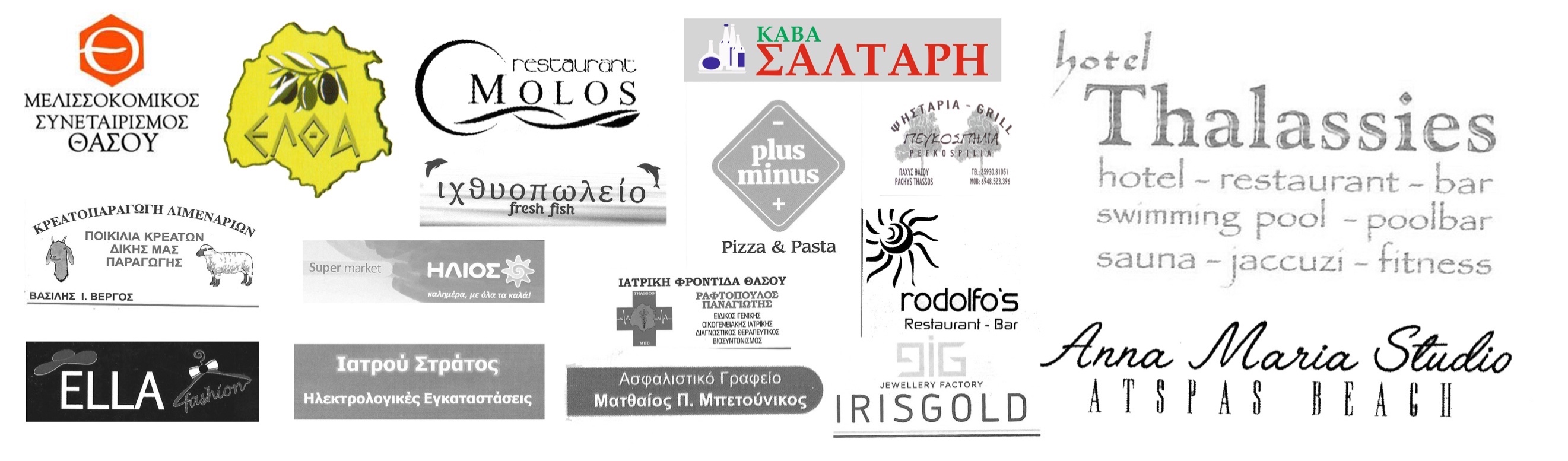 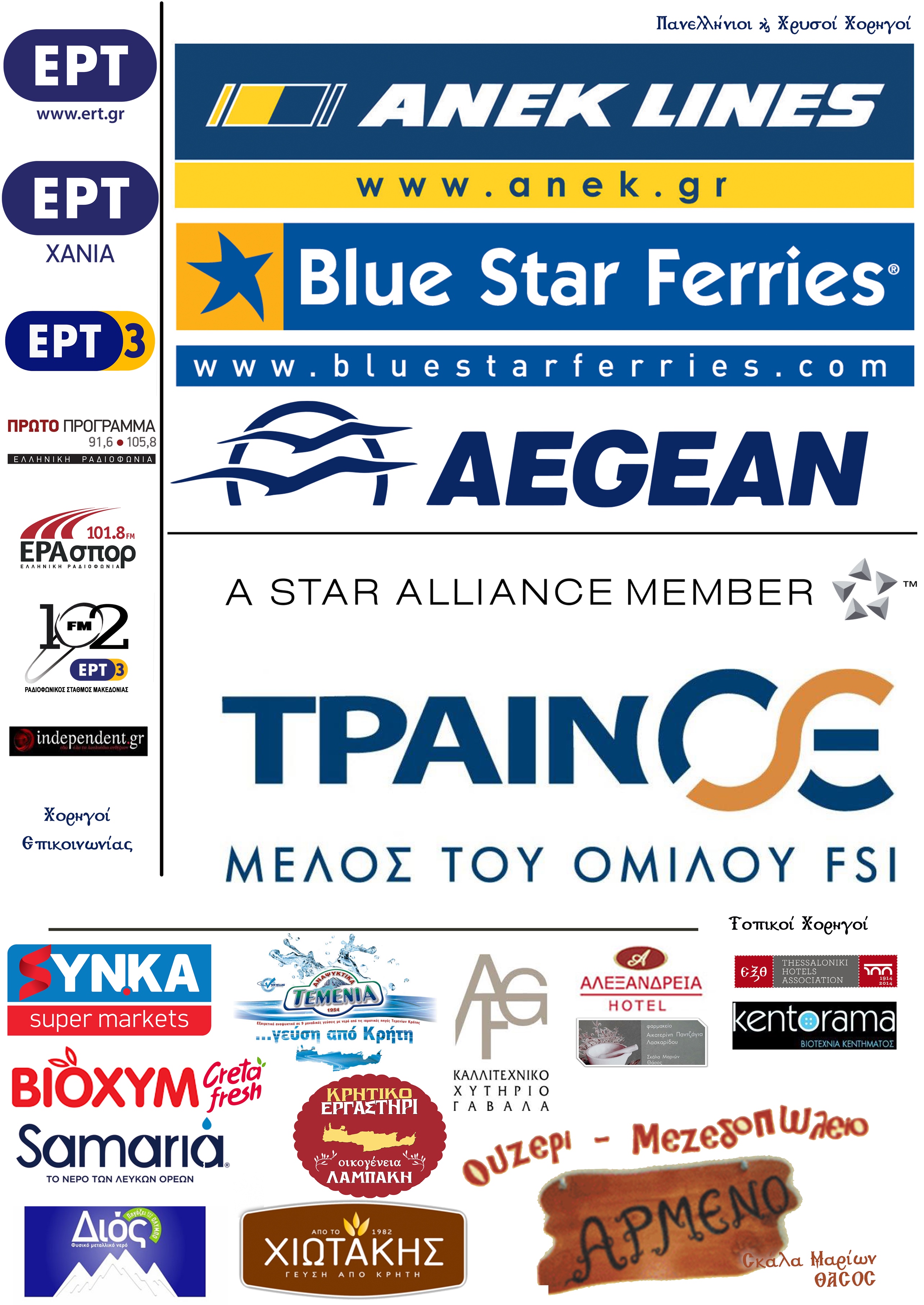 Στο πλαίσιο εορτασμού της Παγκόσμιας Ημέρας Νοηματικών Γλωσσών (23.09.2019), της Παγκόσμιας Ημέρας Τουρισμού (27.09.2019), των Ευρωπαϊκών Ημερών Πολιτιστικής Κληρονομιάς (27-29.09.2019) & της Ευρωπαϊκής Εβδομάδας Αθλητισμού (23-30.09.2019)ΠΡΕΒΕΖΑ27 ΣΕΠΤΕΜΒΡΗ 2019 